ООО «СпецСтройТехника»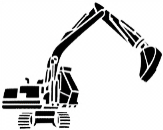 Юридический адрес: 194291,Санкт-Петербург, пр. Культуры, д. 12, строение 1, помещение 2-НФактический адрес: 195279, Санкт-Петербург, БЦ «Охта-Хаус», Индустриальный пр. д.44 офис 539АИНН/КПП 7802767276/780201001,  р/с  40702810506000000180 В ДО “Лахта” ОАО “Банк Санкт-Петербург”в ГРКЦ ГУ БАНКА РОССИИ ПО  Г.САНКТ-ПЕТЕРБУРГУ, к/с  30101810900000000790, БИК 044030790ОГРН 1117847445792ОКПО 30638958ОКАТО 40265564000Генеральный директор Бурдин Павел Сергеевич(на основании Устава)8(812)6773549